Tekstbestanden plaatsen en beluisteren met Victor Reader StreamGerard van Rijswijk, Koninklijke VisioWist je dat je met de Victor Reader Stream meer kunt dan alleen daisyboeken luisteren? In deze korte handleiding leer je om tekstbestanden op de Victor Reader Stream te plaatsen en te beluisteren.Naast de volledige Daisy functionaliteit beschikt de Victor Reader Stream over een MP3-speler, een memorecorder en een ingebouwd Nederlandse en Engelse spraaksynthesizer voor het voorlezen van elektronische tekst in docx, txt, xml, EPUB en html bestandsformaat. Tip: Over Victor Reader Stream verschenen de volgende publicaties:WiFi instellen op de Victor Reader StreamMemoberichten opnemen met de Victor Reader StreamTekstbestanden plaatsen en beluisteren met Victor Reader StreamDaisyboeken op de Victor Reader Stream zettenMuziek van CD op Victor Reader Stream zettenKnoppen op de Victor Reader Stream die in deze instructie gebruikt worden Aan en uit knop: knop aan de linkerzijkant bovenaan Volumeknoppen: onder de aan en uit knopCijfertoetsen: het cijfer 5 heeft twee kleine voelbare puntjesPlay en pause knop: middelste knop onderaan de voorzijdeBevestig knop: Hekje (rechts naast de 0)Annuleer knop: Sterretje (links naast de 0)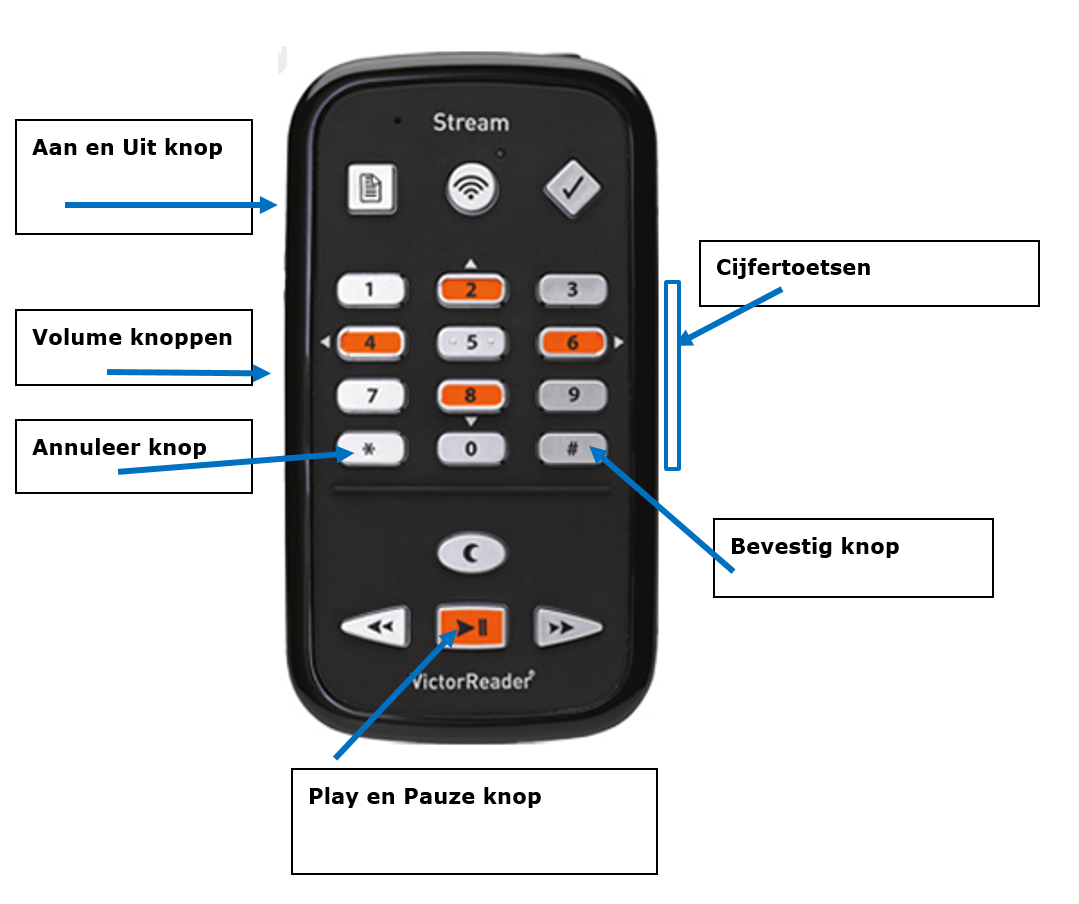 Hoe zet ik de Victor Reader Stream aan en uit?Om de speler aan te zetten, houd de aan/uit knop 3 seconden ingedrukt tot het hoge geluidsignaalOm de speler uit te zetten, houd de aan/uit knop 3 seconden ingedrukt tot het lage geluidsignaal Tekstbestanden op Victor Reader Stream plaatsen Zet Stream uitSluit Stream met de kabel aan op de computerZet Stream aanOpen op de computer de externe map van de StreamOpen de map $VRTEXT Open de bestandelijst op je computerZoek en selecteer het betreffende tekstbestand op de computerKopieer het bestand met Ctrl+CGa terug naar de map $VRTEXT op de Stream (met Alt+Tab)Plak hierin het bestand met Ctrl+VZet de Stream uitTekstbestand selecteren op de BoekenplankZet de Victor Stream aan met de aan-/uitknopDruk herhaaldelijk op 1 tot het gewenste boekenplank-onderdeel: ‘Tekstbestanden’. Als je het boekenplank-onderdeel niet tegen komt druk dan eenmalig op de wifi knop, bovenaan in het middenDruk herhaaldelijk op 6 tot het gewenste TekstbestandStart het afspelen met de play/pauzeknopWanneer je wilt wisselen naar een ander Tekstbestand:Pauzeer het afspelen met play/pauzeknopDruk één keer op 1 en druk vervolgens herhaaldelijk op 6 tot het gewenste TekstbestandNavigeren binnen een Tekstbestand Je kunt op de Victor Stream binnen een tekst navigeren:Pauzeer het afspelen met play/pauzeknopWijzig de grootte van de navigatiestap met 2 Ga de navigatiestap vooruit met 6Ga de navigatiestap achteruit met 4Na het nemen van een stap, start het afspelen weer automatischEen tekstbestand verwijderen van de Victor Reader StreamDruk herhaaldelijk op 1 tot het gewenste boekenplank-onderdeel: ‘Tekstbestanden’ Druk herhaaldelijk op 6 tot het te verwijderen Tekstbestand (druk niet op Play/Pauze)Druk kort op de knop 3.Bevestig verwijderen met de bevestigknop (of annuleer met de annuleerknop)Heb je nog vragen?Mail naar kennisportaal@visio.org, of bel 088 585 56 66.Meer artikelen, video’s en podcasts vind je op kennisportaal.visio.orgKoninklijke Visio expertisecentrum voor slechtziende en blinde mensenwww.visio.org 